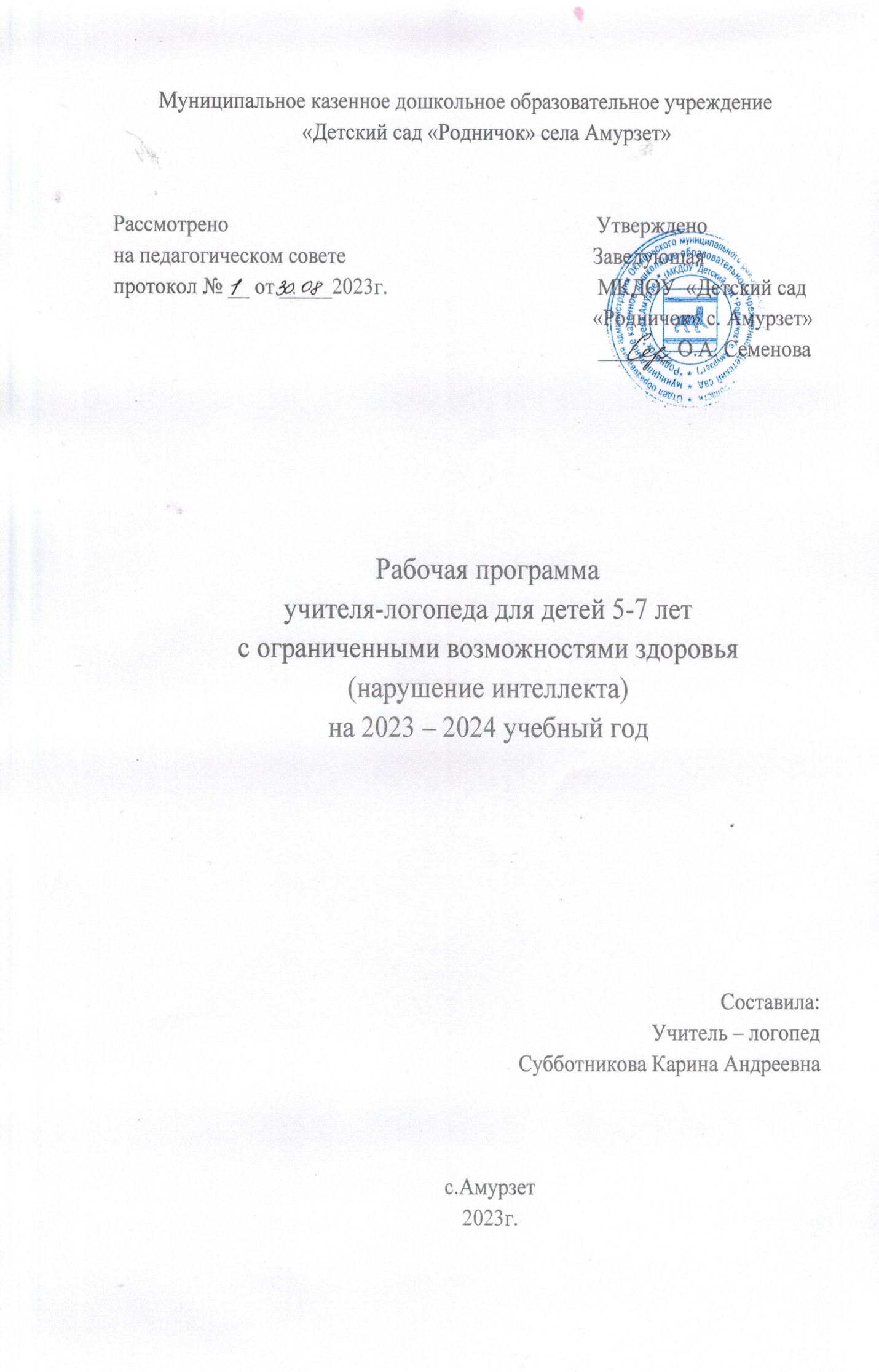 Муниципальное казенное дошкольное образовательное учреждение«Детский сад «Родничок» села Амурзет»Рассмотрено                                                                      Утвержденона педагогическом совете                                               Заведующаяпротокол № __ от _____2023г.                                        МКДОУ  «Детский сад                                                                                                                «Родничок» с. Амурзет»                                                                                            _______ О.А. Семенова      Рабочая программаучителя-логопеда для детей 5-7 летс ограниченными возможностями здоровья(нарушение интеллекта)на 2023 – 2024 учебный годСоставила:Учитель – логопед Субботникова Карина Андреевнас.Амурзет2023г.СодержаниеЦелевой разделПояснительная запискаОбщие положенияДанная программа разработана и направлена на создание условий для речевого развития дошкольников с ограниченными возможностями здоровья (далее ОВЗ), в частности для воспитанников дошкольного возраста с интеллектуальными нарушениями (далее НИ).В соответствии с Конституцией Российской Федерации и с учетом Конвенции ООН о правах ребенка данная Программа ориентирована на сохранение уникальности и самоценности детства при любых вариантах его развития.В Программе учитываются возрастные и индивидуальные потребности ребенка, связанные с его социальной ситуацией развития и состоянием здоровья, определяющие особые условия получения им образования.  Специфической особенностью Программы является коррекционная направленность работы. В рамках возрастного, деятельностного и дифференцированного подходов к коррекционно-развивающему обучению и воспитанию детей с ОВЗ отличительной особенностью данной Программы является выделение специфических коррекционно-педагогических задач, направленных на развитие и коррекцию индивидуальных познавательных, речевых и эмоциональных нарушений детей в процессе коррекционно – логопедических занятий, а также на формирование эффективных детско-родительских отношений с учетом индивидуальных особенностей развития ребенка.Программа основана на системном подходе, учитывающем возрастные психологические новообразования, а также ведущую и типичные виды деятельности на каждом возрастном этапе развития детей с НИ дошкольного возраста. Задачи обучения ориентированы на онтогенетические закономерности и возрастные особенности нормативного детства. При этом на каждом этапе обучения учитываются индивидуальные возможности обучения ребенка. Исключительной особенностью Программы является акцент на формирование способов усвоения детьми общественного опыта в процессе взаимодействия с миром людей и предметным окружением, а также на задачах, направленных на формирование возрастных психологических новообразований и становление различных видов детской деятельности, которые осуществляются в процессе организации специальных занятий с детьми при преимущественном использовании коррекционных подходов в обучении. Программа, адаптирована для детей с ОВЗ в возрасте от 5 до 7 лет, с учетом особенностей их психофизического развития, индивидуальных возможностей, направлена на развитие, коррекцию и компенсацию нарушений развития, и социальную адаптацию данной категории детей.Рабочая программа составлена на 1 год на период с 01.09.2023 по 31.05.2024.  Рабочая программа может корректироваться в связи с изменениями: нормативно-правовой базы дошкольного образования, видовой структуры группы, для улучшения качества образования. В случае образовательного запроса родителей (законных представителей) на изменение Программы, изменения вносятся в индивидуальный образовательный маршрут конкретного ребенка Цели и задачи реализации ПрограммыАОП для детей с ОВЗ разработана на основании нормативных правовых документов, регламентирующих функционирование системы дошкольного и коррекционного образования:Федеральный закон от 29.12.2012 №273-ФЗ «Об образовании в Российской Федерации»;Приказ Министерства образования и науки Российской Федерации от 17.10.2013 №1155 «Об утверждении федерального государственного образовательного стандарта дошкольного образования»;Приказ Министерства образования и науки Российской Федерации от 30.08.2013 №1014 «Об утверждении Порядка организации и осуществления образовательной деятельности по основным общеобразовательным программам - образовательным программам дошкольного образования» (с изменениями от 21.01.2019 г.);Письмо Министерства образования и науки Российской Федерации от 07.06.2013 № ИР-535/07 «О коррекционном и инклюзивном образовании детей»;Постановление Главного государственного санитарного врача Российской Федерации от 15.05.2013 №26 «Об утверждении санитарно- эпидемиологических требований к устройству, содержанию и организации режима работы дошкольных образовательных организаций» (СанПиН 2.4.3049-13);Постановление Главного государственного санитарного врача РФ от 10.07.2015 № 26 «Об утверждении СанПиН 2.4.2.3286-15 «Санитарно-эпидемиологические требования к условиям и организации обучения и воспитания в организациях, осуществляющих образовательную деятельность по АООП для обучающихся с ОВЗ»;Общая цель коррекционной работы: обеспечение коррекции нарушений и разностороннего развития с учетом возрастных и индивидуальных особенностей детей с ОВЗ и их особых образовательных потребностей, оказание им квалифицированной помощи в освоении Программы; создание условий для социальной адаптации. Цель рабочей программы: построение системы коррекционной работы учителя-логопеда для детей дошкольного возраста с интеллектуальными нарушениями, с нарушениями опорно-двигательного аппарата, как основными психофизическими нарушениями с системным недоразвитием речи тяжелой степени старшего и подготовительного возраста. Осуществляя педагогическую деятельность в соответствии с Программой, логопед решает следующие задачи (коррекционные, развивающие, воспитательные): -осуществление необходимой коррекции недостатков в физическом и психическом развитии воспитанников;-создание атмосферы эмоционального комфорта, условий для самовыражения и саморазвития; -обеспечение познавательного, речевого, социально-коммуникативного, художественно-эстетического и физического развития детей;-взаимодействие со всеми участниками образовательных отношений с целью обеспечения полноценного развития воспитанников; -воспитание эмоциональной отзывчивости, способности к сопереживанию, готовности к проявлению гуманного отношения; -развитие познавательной активности, любознательности, стремления к самостоятельному познанию и размышлению, развитию умственных способностей и речи; -пробуждение творческой активности детей, стимулирование воображения, желания включиться в творческую деятельность, самоконтроля. Коррекционно - развивающие задачи: -формирование у детей элементарных способов и средств взаимодействия с окружающими людьми, развитие потребности во взаимодействии со взрослыми и сверстниками и в речевой активности;-совершенствование лексической стороны речи, способности к подражанию речи, практическое усвоение лексических и грамматических средств языка; -совершенствование произносительной стороны речи, грамматического строя речи, формирование правильного произношения (воспитание артикуляционных навыков, звукопроизношения, слоговой структуры слова и фонематического восприятия);-развитие понимания речи;-активизация речевой деятельности и развитие лексико-грамматических средств языка в разных видах деятельности (преимущественно в игровой); -вызывание и развитие самостоятельной фразовой речи. Выполнение коррекционных, развивающих и воспитательных задач, поставленных Программой, обеспечивается благодаря комплексному подходу и интеграции усилий специалистов педагогического коллектива и семей воспитанников.Основные принципы и подходыОсновные принципы дошкольного образования, сформулированных в ФГОС ДО и ФОП ДО: -полноценное проживание ребенком дошкольного этапа детства, обогащение (амплификация) детского развития; -построение образовательной деятельности на основе индивидуальных особенностей каждого ребенка; -содействие и сотрудничество детей и взрослых, признание ребенка полноценным участником (субъектом) образовательных отношений; -формирование и поддержка инициативы детей в различных видах детской деятельности; -сотрудничество организации с семьей; -приобщение детей к социокультурным нормам, традициям семьи, общества и государства; -формирование познавательных интересов и познавательных действий в различных видах детской деятельности; -адекватность дошкольного образования (соответствие условий, требований, методов и используемых приемов возрасту, особенностям развития и состоянию здоровья); -учет этнокультурной ситуации развития детей. Принципы специальной дошкольной педагогики: -учет возрастных возможностей ребенка к обучению, принцип единства диагностики и коррекции отклонений в развитии; -принцип учета вида, структуры и характера нарушений (первичного нарушения и вторичных отклонений в развитии); -генетический принцип, ориентированный на общие возрастные закономерности развития с поправкой на специфику степени выраженности нарушения при разворачивании этого развития, когда психика чрезвычайно чувствительна даже к незначительным внешним воздействиям; -принцип коррекции и компенсации (коррекционная направленность на формирование компенсаторных механизмов); -направленность на учет соотношения «актуального уровня развития» ребенка и его «зоны ближайшего развития». Содержание программного материала основано на возрастном, онтогенетическом и дифференцированном подходах к пониманию всех закономерностей и этапов детского развития. Возрастной подход учитывает уровень развития психологических новообразований и личные достижения каждого ребенка. Онтогенетический – ориентирует на учет сенситивных периодов в становлении личности и деятельности ребенка. Дифференцированный – учитывает индивидуальные достижения ребенка с позиции понимания ведущего нарушения, его характера, глубины и степени выраженности и наличия вторичных отклонений.Принципы и подходы к формированию ПрограммыПрограмма построена на следующих принципах:-онтогенетическом, основанном на учете последовательности возникновения и развития психических функций и новообразований в онтогенезе, его реализация позволяет учесть общие закономерности развития применительно к ребёнку, построить модель коррекционно-развивающего обучения, ориентированного на учет сенситивных периодов в развитии психических функций;-развивающего обучения, связан с необходимостью не только преодоления отставания и нормализации развития, но и его обогащения, то есть амплификации развития; определение индивидуальных возможностей ребенка возможно только при активном участии педагогов, которые «ведут» развитие ребенка, выявляют его потенциальные возможности, «зону ближайшего развития»;-коррекционной направленности воспитания и обучения, предполагающий индивидуально-дифференцированный подход к ребенку, построенный на учете структуры и выраженности нарушений ребенка, выявлении его потенциальных возможностей ребенка; является одним из ведущих в воспитании и обучении детей с ОВЗ; пронизывает все звенья коррекционно - образовательного процесса;-доступности, определяет необходимость отбора материала в соответствии с возрастом, зоной актуального развития ребёнка, программными требованиями обучения и воспитания;-комплексности, предполагает комплексное воздействие различных технологий (медицинских, психологических, педагогических) на один объект;-целостности, стратегия и тактика образовательной работы с детьми опирается на представление о целостной жизнедеятельности ребенка. У ребенка формируется целостное представление о мире, себе самом, социокультурных отношениях;-последовательности - от простого к сложному, от известного к неизвестному. В коррекционной работе два последовательных этапа -   восприятие, внимание, память и пр. На основном этапе формируются специфические механизмы речевой деятельности (произношение, лексика, грамматический строй).- коммуникативности - уподобление процесса обучения процессу реальной коммуникации.- доступности - определяет необходимость отбора материала в соответствии с возрастом, зоной актуального развития ребёнка, программными требованиями обучения и воспитания.- индивидуализации, предполагает ориентацию на три вида индивидуализации: личностную (сфера желаний и интересов), субъектную (свойства ребёнка как субъекта деятельности), индивидуальную (учёт уровня психического развития).Данная программа, разработана на основе базовых специальных коррекционных программ:-Баряева Л.Б., Гаврилушкина О.П., Программа воспитания и обучения дошкольников с интеллектуальной недостаточностью. СПб. Издательство «СОЮЗ», 2003;-Екжанова Е.А., Стребелева Е.А. Коррекционно-развивающее обучение и воспитание. «Программа дошкольных образовательных учреждений компенсирующего вида для детей с нарушением интеллекта», М.: Просвещение, 2005;-Нищева Н.В. «Система коррекционной работы в логопедической группе для детей с ОНР»;-Примерная адаптированная основная образовательная программа дошкольного образования детей с интеллектуальными нарушениями. Одобрена решением федерального учебно-методического объединения по общему образованию 7 декабря 2017 г. Протокол № 6/171.4. Принципы оценивания качества образовательной деятельности по реализации ПрограммыТребования к результатам освоения Программы представлены в виде целевых ориентиров дошкольного образования, которые представляют собой социальные и психологические характеристики возможных достижений ребенка на этапе завершения уровня дошкольного образования.Обследование проводится в начале и в конце учебного года. Целью обследования является изучение индивидуального уровня сформированности основных направлений коррекционной деятельности. Обследование направлено на выявление актуального уровня развития ребенка (самостоятельное выполнение заданий), зоны его ближайшего развития (возможности ребенка при выполнении заданий с помощью взрослого), а также предполагает фиксацию статуса ребенка «ниже зоны ближайшего развития», что указывает на чрезвычайно низкий темп его обучаемости и слабые потенциальные возможности. Обследование проводится в ходе наблюдений за поведением детей в группе, уровня их самостоятельности в быту, активностью в свободной и специально организованной деятельности, а также в процессе индивидуального обследования. Целевые ориентиры, представленные в Программе:-не подлежат непосредственной оценке;-не являются непосредственным основанием оценки как итогового, так и промежуточного уровня развития воспитанников с ОВЗ;-не	являются	основанием	 для	их	формального	сравнения с реальными достижениями детей с ОВЗ;-не являются непосредственным основанием при оценке качества образования. Программой предусмотрена система мониторинга динамики развития детей, динамики их образовательных достижений, основанная на методе наблюдения и включающая:-педагогические наблюдения, педагогическую диагностику, связанную с оценкой эффективности педагогических действий с целью их дальнейшей оптимизации;-детские портфолио, фиксирующие достижения ребенка в ходе образовательной деятельности;-карты развития данной категории детей дошкольного возраста;-различные шкалы индивидуального развития и индивидуальные маршруты.Программа предоставляет Организации право самостоятельного выбора инструментов педагогической и психологической диагностики развития детей, в том числе, его динамики.1.5. Планируемые результаты. Целевые ориентирыЦелевые ориентиры дошкольного образования определяются независимо от форм реализации Программы, а также от ее характера, особенностей развития детей и Организации, реализующей Программу.  Целевые ориентиры не подлежат непосредственной оценке, в том числе в виде педагогической диагностики (мониторинга), и не являются основанием для их формального сравнения с реальными достижениями детей. Они не являются основой объективной оценки соответствия установленным требованиям образовательной деятельности и подготовки детей. Настоящие требования являются ориентирами для:  -построения образовательной политики на соответствующих уровнях с учетом целей дошкольного образования, общих для всего образовательного пространства Российской Федерации;  -решения задач: формирования Программы; 	анализа профессиональной деятельности; взаимодействия с семьями;  -изучения характеристик образования детей;  -информирования родителей (законных представителей) и общественности относительно целей дошкольного образования, общих для всего образовательного пространства Российской Федерации.  Целевые ориентиры не могут служить непосредственным основанием при решении управленческих задач, включая:  -аттестацию педагогических кадров;  -оценку качества образования;  -оценку как итогового, так и промежуточного уровня развития детей, в том числе в рамках мониторинга (в том числе в форме тестирования, с использованием методов, основанных на наблюдении, или иных методов измерения результативности детей).Целевые ориентиры зависят от возраста и степени тяжести интеллектуального нарушения и состояния здоровья ребенка. 1.6. Целевые ориентиры для воспитанников с НИЦелевые ориентиры на этапе завершения дошкольного образования для детей с легкой степенью интеллектуального нарушения: -здороваться при встрече со знакомыми взрослыми и сверстниками, прощаться при расставании, пользуясь при этом невербальными и вербальными средствами общения; -благодарить за услугу, за подарок, угощение; -адекватно вести   себя в знакомой и незнакомой ситуации; -проявлять доброжелательное отношение к знакомым и незнакомым людям; -проявлять элементарную самооценку своих поступков и действий; -адекватно реагировать на доброжелательное и недоброжелательное отношение к себе со стороны окружающих; -проявлять интерес к познавательным задачам (производить анализ проблемно-практической задачи; выполнять анализ наглядно-образных задач; называть основные цвета и формы); -соотносить знакомый текст с соответствующей иллюстрацией; -выполнять задания на классификацию знакомых картинок; -быть партнером в игре и в совместной деятельности со знакомыми сверстниками, обращаться к ним с просьбами и предложениями о совместной игре или практической деятельности; -знать и выполнять некоторые упражнения из комплекса утренней зарядки или разминки в течение дня; -самостоятельно участвовать в знакомых подвижных и музыкальных играх; самостоятельно спускаться и подниматься по ступенькам лестницы; -положительно реагировать на просьбу взрослого убрать игрушки, убрать мусор, сервировать стол, помыть посуду, протереть пыль в детском саду и дома; -проявлять самостоятельность в быту; владеть основными культурно-гигиеническими навыками; -положительно относиться к труду взрослых и к результатам его труда. Целевые ориентиры на этапе завершения дошкольного образования для детей с умеренной степенью интеллектуального нарушения: -здороваться при встрече со знакомыми взрослыми и сверстниками, прощаться при расставании, пользуясь при этом невербальными и/ или вербальными средствами общения; -благодарить за услугу, за подарок, угощение; -адекватно вести себя в знакомой ситуации; -адекватно реагировать на доброжелательное и недоброжелательное отношение к себе со стороны окружающих; -проявлять доброжелательное отношение к знакомым людям; -сотрудничать с новым взрослым в знакомой игровой ситуации; -положительно относиться к труду взрослых и к результатам его труда; -самостоятельно участвовать в знакомых музыкальных и подвижных играх; -самостоятельно спускаться и подниматься по ступенькам лестницы; -положительно 	реагировать 	на 	просьбу 	взрослого 	убрать игрушки; -проявлять некоторую самостоятельность в быту, частично владеть основными культурно-гигиеническими навыками; -положительно относиться к труду взрослых и к результатам его труда. Целевые ориентиры на этапе завершения дошкольного образования для детей с тяжелой степенью интеллектуального нарушения: -здороваться при встрече со знакомыми взрослыми и сверстниками, прощаться при расставании, пользуясь при этом невербальными средствами общения (смотреть в глаза, протягивать руку); -взаимодействовать со знакомым взрослым в знакомой игровой ситуации;  -самостоятельно ходить; -владеть элементарными навыками в быту; подражать знакомым действиям взрослого; -проявлять интерес к сверстникам.  2.Содержательный раздел2.1.Общие положения На основе требований ФГОС ДО и ФОП ДО выделены пять образовательных областей. Каждая образовательная область основывается на возрастных закономерностях развития ребенка, содержит концептуальные подходы к содержанию воспитания и обучения детей и обозначает целевые ориентиры их развития в разные возрастные периоды.  Материал данной программы разбит на периоды обучения. Дети с легкой умственной отсталостью могут усвоить программный материал I периода обучения к 4 годам, II периода обучения к 5 годам, III периода – к 6 годам, IV периода– к 7 годам. Дети с умеренной и тяжелой умственной отсталостью могут освоить один или два периода обучения в течение 4 лет пребывания в ДОУ.  Результаты диагностического обследования показали, что с детьми необходимо решать задачи предыдущих периодов обучения. В связи с этим в программу обучения включены задачи от I до III периода обучения. На следующий период обучения по каждому направлению работы дети переводятся только после усвоения материала предыдущих этапов обучения.2.2.Перспективное планирование по разделу «Развитие речи и формирование коммуникативных способностей»2.3. Перспективное планирование по разделу «развитие ручной моторики» 2.4 Перспективное планирование по разделу «сенсорное воспитание» 2.5. Организация образовательной деятельностиФормы и средства организации образовательной деятельностиОрганизация детей по реализации и освоению содержания рабочей программы осуществляется в двух основных моделях организации образовательной деятельности в образовательном процессе ДОУ: • Совместной деятельности взрослого и детей. • 	Самостоятельной деятельности детей. Решение образовательных задач в рамках первой модели - совместной деятельности взрослого и детей - осуществляется как в виде непосредственно образовательной деятельности (НОД), так и в ходе режимных моментов. Решение образовательных задач в рамках второй модели - самостоятельной деятельности - осуществляется в ходе выполнения самостоятельных заданий через индивидуальные формы работы в процессе деятельности. Непосредственно образовательная деятельность реализуется через организацию различных видов детской деятельности: игровой, двигательной, коммуникативной, продуктивной, чтения художественной литературы. При организации образовательной деятельности специалисты используют различные формы работы с детьми. Взаимосвязь в работе с медицинским персоналом. Работа с медицинскими картами детей, поступающих в ДОУ для сбора анамнеза с целью ранней диагностики и отбора детей в группу компенсирующей направленности. Своевременное направление на медицинское обследование детей с выявленными проблемами в развитии.Взаимосвязь в работе с педагогом-психологом.Организация на занятиях психогимнастики. Снижение эмоционального напряжения через разные виды деятельности. Развитие психических процессов: внимания, памяти, восприятия, логического мышления через различные формы занятий. Развитие зрительного гнозиса. Расширять запас знаний у детей через ознакомление с окружающей действительностью. 6. Формировать умение классифицировать, группировать, обобщать предметы. Взаимосвязь в работе с инструктором по ФИЗО.Развитие общей моторики через игры и упражнения на занятиях. Формировать правильное речевое дыхание (длительность выдоха, дифференциация ротового и носового дыхания). Проводить расслабляющие упражнения (релаксация) для снятия мышечного напряжения с элементами психогимнастики. Развитие координации движений, ориентировки в пространстве в соответствии со словесными указаниями педагога. Коррекционные задания для развития восприятия, внимания, памяти и др. высших функций. Формировать умение сосредотачивать свое внимание на действиях -словесной инструкции педагога. Запоминать последовательность двух и более заданий, а также запоминать словесную инструкцию педагога с постепенным усложнением (имитация движения животных, птиц и т.п.) В целом, логопедическая работа с детьми дошкольного возраста подчиняется общей логике развертывания коррекционно-образовательного процесса и, следовательно, может быть представлена в виде алгоритма с разбивкой на ряд этапов, которые для достижения конечного результата - устранения недостатков - реализуются в строго определенной последовательности. 2.6. Модель взаимодействия учителя-логопеда с семьями воспитанниковРабота с родителями осуществляется в двух формах – индивидуальной и групповой. При использовании индивидуальной формы работы у родителей формируются навыки сотрудничества с ребенком и приемы коррекционно-воспитательной работы с ним. При групповой форме даются психолого-педагогические знания об условиях воспитания и обучения ребенка в семье.Индивидуальные формы помощи – первичное (повторное) психолого-педагогическое обследование ребенка, консультации родителей, обучение родителей педагогическим технологиям коррекционно-развивающего обучения и воспитания детей.Групповые формы работы – консультативно-рекомендательная; лекционно-просветительская; практические занятия для родителей; организация «круглых столов», родительских конференций, детских утренников и праздников и др. Выступления на родительских собраниях (4 раза в год).Консультации для родителей (по запросу родителей).Индивидуальные занятия с детьми в присутствии родителей (по средам во П половине дня).Просветительская работа (совместные досуги, мастер-классы) среди родителей.Организация и проведение тематических утренников, праздников.Ведение индивидуальных тетрадей для работы родителей с детьми.Оформление информационных листков.2.7. Планирование по координации работы учителя - логопеда с родителями воспитанников с НИ2.8. Планирование по координации работы учителя-логопеда с педагогами ДОУ3. Организационный раздел3.1 Организация предметно – развивающей средыПредметно-развивающая среда должна учитывать интересы и потребности ребенка и его развития, возрастные особенности и задачи коррекционно-воспитательного воздействия.Непременным условием построения развивающей предметно-пространственной среды в дошкольной образовательной организации является опора на личностно-ориентированную модель взаимодействия между людьми. Это означает, что стратегия и тактика построения жилой среды определяется особенностями личностно-ориентированной модели воспитания. Цель взрослого – содействие становлению ребенка как личности, взрослый должен обеспечить чувство психологической защищенности ребенка, его доверия к миру, формирование начал личности, развитие индивидуальности ребенка. Выделяются следующие принципы построения развивающей среды в дошкольной образовательной организации:Принцип дистанции позиции при взаимодействии: установление контакта между ребенком и взрослым. Самое предпочтительное общение взрослого и ребенка ведется на основе пространственного принципа «глаза в глаза». Это условие достигается посредством использования разновысокой мебели, высота, которой может меняться в зависимости от задач занятия, желания детей и взрослого.Принцип активности: формирование активности у детей и проявления активности взрослого, провоцирующей возникновение и развитие познавательных интересов ребенка, его волевых качеств, эмоций и чувств. Это может достигаться наличием разнообразных игрушек, размещением пособий в доступной близости от детей, создание реальных условий для воссоздания «взрослых форм деятельности» (возможность стирать, мыть кукол, убирать помещение и т. д.).Принцип эмоциогенности среды, индивидуальной комфортности и эмоционального благополучия: достигается путем использования в детской группе определенных семейных традиции (стенды с фотографиями детей, близких родственников; стимулирующая цветовая среда групповых помещений и т. д.).3.2. Создание коррекционно – развивающей среды в кабинете учителя-логопедаКоррекционно-развивающая среда в отличие от предметно - развивающей решает основную задачу коррекционной помощи и организацию условий для исправления и преодоления, адаптации детей с отклонениями в развитии.Развивающая предметно пространственная среда должна быть содержательно - насыщенной, трансформируемой, полифункциональной, вариативной, доступной и безопасной.Логопедическая работа направлена на коррекцию следующих речевых параметров:- понимание речи;- коммуникативно - речевых умений;- развитие артикуляционной моторики и мимики;- звукопроизносительной стороны речи;- импрессивной стороны речи;- лексического развития;- грамматического строя речи;- слоговой структуры слова;- фонематического слуха и восприятия;- развитие связной речи;- навыкам звукового анализа.Структура предметно-развивающей среды логопедического кабинета определяется целями коррекционно-образовательной работы, своеобразием пространственного расположения необходимых предметов и материалов. Предметная среда логопедического кабинета построена в соответствии с программой.Речевой и наглядный материал регулярно обновляется. Игры и пособия систематически меняются в течение года (в зависимости от времени года). Это позволяет организовать развивающую среду в стенах логопедического кабинета, создать комфортные условия для занятий и эмоционального благополучия.3.3. Перечень литературных источниковАугене, Д.Й. Речевое общение умственно отсталых детей дошкольного возраста и пути его активизации / Д.Й. Аугене // Дефектология, 1987. – №4. – С. 76-83.Баряева, Л.Б. Программа воспитания и обучения дошкольников с интеллектуальной недостаточностью / Л.Б. Баряева, О.П. Гаврилушкина, А. Зарин, Н.Д. Соколова. – СПб.: СОЮЗ. –2001. – С. 320.Баряева, Л.Б. Формирование элементарных математических представлений у дошкольников (с проблемами в развития). – СПб.: Союз. – 2001. – С. 256.Баряева, Л.Б. Развитие связной речи дошкольников: модели обучения / Л.Б. Баряева, И.Н. Лебедева. – СПб. – 2005. – C. 92.Баряева, Л.Б. Математика для дошкольников в играх и упражнения / Л.Б. Баряева, 
С. Ю. Кондратьева. – СПб.: Каро. – 2007. – С. 288.Браткова, М.В. Коррекционное обучение и развитие детей раннего возраста в играх со взрослыми / М.В. Браткова, А.В. Закрепина, Л.В. Пронина. – М.: Парадигма, 2013. – С. 128Бутусова, Т.Ю. Игры с правилами как средство социального развития дошкольников с нарушением интеллекта // Воспитание и обучение детей с нарушением развития / Т.Ю. Бутусова, 2016. – №1. – С. 50-52.Бутусова, Т.Ю. Игры с правилами. Формирование совместной игровой деятельности дошкольников с разным уровнем познавательного развития / Т.Ю. Бутусова // Дошкольное воспитание, 2016. – № 3. – С. 21-26.Бутусова, Т.Ю. Игры с правилами. Формирование совместной игровой деятельности дошкольников с разным уровнем познавательного развития / Т.Ю. Бутусова // Воспитание и обучение детей с нарушением развития, 2016. – №8. – С. 54-59.Бутусова, Т.Ю. Коррекционная направленность воспитания самостоятельности у детей старшего дошкольного возраста с нарушением интеллекта в процессе игр с правилами / Т.Ю. Бутусова // Дефектология, 2015. – № 3. – С. 8-17.Гаврилушкина, О.П. Воспитание и обучение умственно отсталых дошкольников / О.П. Гаврилушкина, Н.Д. Соколова. – М.: Просвещение, 1995. – С.72. 4. Приложение Приложение 1Организация логопедической работы с детьми с умственной отсталостьюВ специальной дошкольной педагогике указывается, что нарушение речи у детей с интеллектуальными нарушениями носит системный характер. Среди детей с нарушениями интеллекта имеются дети с разным уровнем речевого развития: •дети, не владеющие речью, •дети, владеющие небольшим словарным запасом и простой фразой, • дети с формально развитой речью.  Эффективность логопедической работы зависит от следующих условий:  1)тесное взаимодействие и преемственность в работе всего медико-психолого-педагогического коллектива (логопеда, психиатра, психолога, воспитателей, музыкального руководителя, преподавателя физкультуры, медицинской сестры); 2)тесная связь логопеда с родителями, обеспечивающая единство требований к развитию речи ребенка и закрепление изученного материала; 3)сочетание вербальных средств с использованием разнообразного наглядного и дидактического материала; 4)многократное закрепление содержания программного материала и его соответствие возможностям ребенка;  5)разработка индивидуальных программ работы с каждым ребенком и их уточнение в процессе продвижения ребенка с учетом его динамики. 6)создание благоприятных условий: эмоциональный контакт логопеда с ребенком, доброжелательность, адаптация к обстановке логопедического кабинета, положительная эмоциональная оценка любого достижения ребенка со стороны логопеда и сотрудников детского сада, работа с родителями. При построении индивидуальных программ следует учитывать возрастные и индивидуальные особенности развития каждого дошкольника, особенности развития его познавательных возможностей, структуру речевых нарушений и уровень речевого развития, а также прогнозировать динамику овладения программным материалом. Индивидуальная программа строится по следующему алгоритму: 1)Работа над пониманием обращенной речи. 2)Развитие мелкой ручной моторики. 3)Развитие слухового внимания и фонематического слуха. 4)Развитие ритмических возможностей. 5)Развитие дыхания, голоса и артикуляционной моторики. 6)Формирование активной речи: звукоподражания, лепетные слова, отдельные слова, фраза, диалогическая речь. В логопедической работе выделяют несколько направлений, которые характеризуются набором определенных задач обучения: 1. Создание предпосылок развития речи. 1) Расширение понимания речи. 2)Совершенствование произносительной стороны речи. 3)Совершенствование тонкой ручной моторики. 4)Развитие ритма. 5)Развитие дыхания. 6)Развитие речевого дыхания и голоса. 7)Развитие артикуляторной моторики. 8)Развитие зрительного и слухового восприятия, внимания, памяти. 2. I этап логопедической работы 1)Расширение понимания обращенной к ребенку речи. 2)Стимуляция у детей звукоподражания и общения с помощью аморфных слов-корней (машина – «би-би»; паровоз: «ту-ту» и др.). 3)Стимуляция подражания: «Сделай как я»: Звуковое подражания: «Как собачка лает», «Как кошка мяукает», «Как мышка пищит?», «Как ворона каркает?» и др. 4)Соотносить предметы и действия с их словесными обозначениями. 5)Стимулировать формирование первых форм слов. 6)Сначала проговаривать ударный слог, а затем воспроизводить два и более слогов слитно. 7)Учить ребенка объединять усвоенные слова в двухсловные предложения. Выражать свои потребности и желания словами: «Привет!», «Пока!», «Дай пить», «Хочу спать», «Хочу сок», «Спасибо!» 3. II этап логопедической работы 1)Расширение понимания обращенной к ребенку речи (учить выделять игрушку среди других по описанию педагога, объяснять свой выбор). 2)Накопление и расширение словаря (использовать настольно-печатные игры). 3)Формирование двухсловных предложений (использовать предметно игровые действия). 4)Работа над пониманием предлогов (использовать игровые задания). 5)Постановка гласных звуков. Логопедическая работа начинается с комплекса артикуляторных упражнений, от легких упражнений до сложных. Артикуляторная гимнастика проводится по подражанию, перед зеркалом. Способы постановки звуков: -по подражанию (у умственно отсталых детей постановка звуков по подражанию получается крайне редко); -механический способ; -постановка от других звуков, правильно произносимых; -постановка звука от артикуляторного уклада; -смешанный (когда используются различные способы). 4. III этап логопедической работы 1)Уточнение и расширение словарного запаса (использовать дидактические игры, настольно-печатные). 2)Расширение объема фразовой речи. 3)Формирование грамматического строя речи. 4)Развитие понимания грамматических форм существительных и глаголов.  5)Работа по словоизменению и словообразованию. 6)Проведение работы по коррекции звукопроизношения (постановка согласных звуков, автоматизация и дифференциация звуков). 7)Активизация 	диалогической 	речи 	(использовать 	элементы театрализованной игры). 8)Подготовка к грамоте.  9)Овладение элементами грамоты. Перечень оборудования и дидактический материал для логопедических занятий:  Большое зеркало, маленькие зеркала; наборы предметных и сюжетных картинок; наборы настольно-печатных игр: детское лото и детское домино. Приложение 2Перечень диагностических материалов учителя-логопеда для обследования детей с НИПриложение 3ОБСЛЕДОВАНИЮ НЕГОВОРЯЩИХ ДЕТЕЙРечевая картаФ.И.О. ребенка _________________________________________________________________________Дата рождения _________________________________________________________________________Домашний адрес ________________________________________________________________________Сведения о родителях:ФИО отца __________________________________________________________________ ___________Возраст (на момент рождения ребенка) _____________________________________________________Место работы отца ______________________________________________________________________ФИО матери ___________________________________________________________________________Возраст (на момент родов) _______________________________________________________________Место работы __________________________________________________________________________Анамнез:От какой беременности роды_____________________________________________________________Как протекала беременность______________________________________________________________Как протекали роды____________________________________________________________________Раннее физическое развитие ребенка:Голову держит (в норме: с 1,5мес.) с______________________________________________________Сидит (в норме: с 6 мес.) с_______________________________________________________________Ползает (в норме: с 6- 7 мес.) с___________________________________________________________Стоит (в норме: с 10- 11 мес.) с____________________________________________________________Ходит (в норме с 11-12 мес.) с ___________________________________________________________Перенесенные заболевания ______________________________________________________________Раннее речевое развитие:Гуление (в норме: с 2 мес.) в___________     Лепет (в норме с 4-6 мес.) __________________________Первые слова (в норме: около года) ________ Фразы (в норме: от 1,5 до 2 лет) ___________________Прерывалось ли речевое развитие ребенка и по какой причине_________________________________Жалобы родителей______________________________________________________________________Неврологический статус__________________________________________________________________Состояние слуха ____________________ Состояние зрения ____________________________________Контакт _______________________________________________________________________________Наличие (отсутствие) речевого негативизма _________________________________________________Понимание обращенной речи _____________________________________________________________Ориентируется (не ориентируется) на цвет, форму, величину на невербальном уровнеЛОГОПЕДИЧЕСКОЕ ЗАКЛЮЧЕНИЕПриложение 4Индивидуальный план коррекционной работы на 2023 – 2024 учебный годС планом ознакомлен (а): __________________________________-Согласен (согласна) - не согласен (не согласна).                                Дата __________          подпись родителя, (лиц заменяющих) ____________/ _________________/   Учитель – логопед _____________________ / ___________________Приложение 5 Индивидуальный маршрут коррекционно - логопедической работы с воспитанником старшего дошкольного возраста.Фамилия, имя ребёнка:                             Дата рождения:  Группа компенсирующей направленности   МАДОУ Д/С №4Заключение ПМПК:                                                                          Решение ПМПК от        протокол №      зачислен на срок коррекционной работы: Логопедическое заключение: Дата зачисления/дата выпуска: сентябрь 20…./ май 20…. гг.«_____»_____________20___г.	Учитель - логопед                                              		Подпись ________________«_____»_____________20___г.	__________________________________   	  	Подпись ________________1Целевой раздел31.1Пояснительная записка. Общие положения31.2Цели и задачи реализации Программы41.3Основные принципы и подходы71.4Принципы оценивания качества образовательной деятельности по реализации Программы111.5Планируемые результаты. Целевые ориентиры121.6Целевые ориентиры для воспитанников с НИ132Содержательный раздел172.1Общие положения172.2Перспективное планирование по разделу «Развитие речи и формирование коммуникативных способностей» 182.3Перспективное планирование по разделу «Развитие ручной моторики» 212.4Перспективное планирование по разделу «Сенсорное воспитание» 252.5Организация образовательной деятельности. Формы и средства организации образовательной деятельности282.6Модель взаимодействия учителя-логопеда с семьями воспитанников292.7Планирование по координации работы учителя - логопеда с родителями воспитанников с НИ302.8Планирование по координации работы учителя - логопеда с педагогами ДОУ313Организационный раздел323.1Организация предметно – развивающей среды323.2Создание коррекционно – развивающей среды в кабинете учителя-логопеда333.3Перечень литературных источников344Приложение 35Ориентировочные показатели потенциальных возможностей и достижений детей с НИ  к концу обучения К концу года дети могут научиться: «Речевое развитие»Экспрессивная и импрессивная речь § высказывать свои потребности в активной фразовой речи; § узнавать и описывать действия персонажей по картинкам; § строить фразу, состоящую из двух-трех слов; § рассказывать разученные детские стихи, поговорки, считалочки; § понимать значение предлогов и выполнять инструкцию, включающую предлоги на, под, в; § отвечать на вопросы, касающиеся жизни в группе, наблюдений в природе, и задавать свои собственные; § отвечать на вопросы, характеризующие действия главных персонажей сказок «Три медведя», «Кто сказал «мяу»?»; § узнавать среди других книгу со знакомыми сказками, стихами. Мелкая моторика и графические навыки § брать мелкие предметы указательным типом хватания; § выполнять знакомые движения руками и пальцами по подражанию, образцу, слову;§ показывать по просьбе взрослого и называть указательный и большой пальцы, остальные показывать (мизинец, средний, безымянный); § проводить пальцем и карандашом плавную непрерывную линию от начала до конца дорожек разной ширины; § проводить прямые непрерывные линии до определенной точки слева направо, сверху вниз. Задачи обучения и воспитанияПоказатели развития к концу обучения-формирование невербальных форм коммуникации: умение фиксировать взгляд на лице партнера, смотреть в глаза партнера по общению, выполнять предметно-игровые действия со сверстниками, пользоваться жестом, понимать и выполнять инструкции «дай», «на», «возьми», понимать и использовать указательные жесты;-развитие умения пользоваться рукой как средством коммуникации, выполняя согласованные, направленные на другого человека движения рукой, телом и глазами;-воспитание потребности в речевом высказывании с целью общения со взрослыми и сверстниками;-воспитание интереса к окружающим людям, их именам, действиям с игрушками и предметами и к названиям этих действий;-формирование представления о том, что все увиденное, интересное, новое можно отразить в собственном речевом высказывании;-развитие предпосылок к развитию речи и формирование языковых способностей;-развитие умения отвечать на простейшие вопросы о себе и ближайшем окружении.Дети должны научиться:Пользоваться невербальными формами коммуникации.Использовать руку для решения коммуникативных задач.Пользоваться указательным жестом, согласуя движения глаз и руки.Проявлять интерес к окружающему (люди, действия с игрушками и предметами).Слушать и проявлять интерес к речевым высказываниям взрослых, рассказам, стихам, потешкам, песенкам.Воспроизводить знакомые звукоподражания, лепетные слова и усеченные фразы.Выполнять действия по простым речевым инструкциям, отвечать на простые вопросы  о себе и ближайшем окружении.ДатаДатаОсновное содержание работы.МесяцНеделяОсновное содержание работы.Сентрябь1-2ДИАГНОСТИКАСентрябь3-4Учить детей воспроизводить звукоподражания (знакомые предметы, игрушки)Сентрябь5Учить детей выполнять простейшие инструкции («Где ляля?», «Где зайка?», «При- неси машину», «Возьми мяч», «Покажи ладушки».)Октябрь1Учить детей выполнять простейшие инструкции («Где ляля?», «Где зайка?», «При- неси машину», «Возьми мяч», «Покажи ладушки».)Октябрь2-3Учить детей выполнять совместные действия по речевой инструкции (сначала со взрослым, затем со сверстником: «Поймай шарик», «Лови мяч», «Кати мяч», «Брось мяч в корзину»).4Учить детей отвечать на вопрос: как тебя зовут? Кто это? Что это?	Ноябрь1-2Продолжать учить детей понимать и выполнять простые инструкции (Принеси и назови, Я скажу, а ты сделай).3-4Учить понимать и выполнять простые инструкции, в том числе со словами дай, на, возьми, иди, сядь, сиди Учить выражать в речи свои потребности.Декабрь1 Учить понимать и выполнять простые инструкции, в том числе со словами иди, сядь, сиди. Учить выражать в речи свои потребности.Декабрь2-3Учить составлять фразу из 2-х слов по действиям (собственным и с игрушками).Декабрь4ДИАГНОСТИКАЯнварь1КАНИКУЛЫЯнварь2-3Учить детей понимать действия, изображенные на картинке (девочка умывается, мальчик бежит, тетя кушает)Январь4Подводить детей к пониманию несложного текста, при чтении комментировать действия персонажей игрушками.Февраль1Подводить детей к пониманию несложного текста, при чтении комментировать действия персонажей игрушками.Февраль2-3Разучивать потешку «Киска» А. Барто, разыгрывать ее содержание, используя игрушки и картинки.Февраль4Знакомить детей со сказкой «Колобок», обыгрывать ее эпизоды с помощью игрушек и пальцевых поз.Март1-2Учить детей отвечать на вопросы: как зовут маму? Как зовут папу, тетю?Март3-4Учить детей понимать действия, изображенные на картинке: Кто что делает?Апрель1-2Знакомить детей со сказкой «Курочка Ряба». Учить инсценировать сказку, закреплять знакомые звукоподражания в пассивной и активной речи.Апрель3-4Учить детей составлять фразы по картинкам из двух слов (Машина едет, Самолет летит, Собака бежит, Мальчик кушает, Кошка спит и т.д.)Май1Учить детей слушать адаптированные тексты и рассматривать иллюстрации к ним (С. Маршак «Сказка о глупом мышонке»)Май2Учить детей слушать адаптированные тексты и рассматривать иллюстрации к ним (Л. Толстой «Рассказы для детей»)Май3-4ДИАГНОСТИКАЗадачи обучения и воспитанияПоказатели развития к концу первого года обучения-развитие ручной и мелкой моторики пальцев рук;-развитие умения выполнять движения кистями и пальцами рук по подражанию действиям педагога с речевым сопровождением;-формирование правильной посадки за столом при выполнении графических упражнений;-формирование специфических навыков в действиях рук – захват щепотью мелких предметов;-развитие умения правильно использовать предметы для рисования и письма;-формирование умения выполнять задания с мелкими предметами по подражанию действиям взрослого;-формирование умения проводить плавную непрерывную линию, не отрывая карандаш от бумаги.Дети должны научиться:Выполнять движения кистями и пальцами рук по подражанию и образцу.Соотносить свои движения с речевым сопровождением взрослого (выполнить по просьбе взрослого 2-3 знакомы игры).Показать по просьбе взрослого указательный и большой пальцы.Выделять отдельно каждый палец на своей руке по просьбе взрослого по подражанию.Захватывать мелкие предметы щепотью и опускать их в сосуд.Проводить плавную непрерывную линию, не отрывая карандаш от бумаги.ДатаДатаОсновное содержание работыМесяцНеделяОсновное содержание работыСентябрь1-2ДИАГНОСТИКАСентябрь3-5Учить детей выполнять движения кистями рук по подражанию с использованием соответствующих стихотворных текстов. Учить детей выполнять действия пальцами по подражанию действиям взрослого с речевым сопровождением (пальчиковая гимнастика).Октябрь1-2Учить детей выполнять движения кистями рук по подражанию с использованием соответствующих стихотворных текстов. Учить детей выполнять действия пальцами по подражанию действиям взрослого с речевым сопровождением (пальчиковая гимнастика). Учить детей выделять указательный палец своей руки, пользоваться им при выполнении определенных действий, познакомить детей с названием этого пальца – указательный.3-4Учить детей выполнять движения кистями рук по подражанию с использованием соответствующих стихотворных текстов. Учить детей выполнять действия пальцами по подражанию действиям взрослого с речевым сопровождением (пальчиковая гимнастика). Учить детей действовать отдельно каждым пальцем своей руки по подражанию.Ноябрь1-2Учить детей выполнять движения кистями рук по подражанию с использованием соответствующих стихотворных текстов. Учить детей выполнять действия пальцами по подражанию действиям взрослого с речевым сопровождением (пальчиковая гимнастика). Учить детей захватывать щепотью сыпучие материалы, высыпая в различные емкости. Учить детей захватывать предметы щепотью, раскладывая большие и маленькие предметы в прозрачные сосуды (опускать мелкие предметы, обращая внимание на захват щепотью).Ноябрь3-5Учить детей выполнять действия кистями и пальцами рук, используя карандаш (катание ребристого карандаша между ладонями, по столу, вначале отдельно каждой рукой, а потом двумя руками одновременно, катание между подушечками большого пальца и остальных пальцев одной руки, попеременно каждой рукой). Учить детей брать в обе руки (захват ладонями) сыпучие материалы и высыпать их в посуду.Декабрь1-3Учить детей выполнять движения кистями рук по подражанию с использованием соответствующих стихотворных текстов. Учить детей выполнять действия пальцами по подражанию действиям взрослого с речевым сопровождением (пальчиковая гимнастика). Учить детей брать в обе руки (захват ладонями) сыпучие материалы и высыпать их в посуду. Развивать размашистые движения руки: учить детей стирать с доски тряпкой размашистыми движениями слева направо, сверху вниз (по подражанию, самостоятельно, по словесной инструкции).4ДИАГНОСТИКАЯнварь1КАНИКУЛЫЯнварь2-4Учить детей выполнять движения кистями рук по подражанию с использованием соответствующих стихотворных текстов. Учить детей выполнять действия пальцами по подражанию действиям взрослого с речевым сопровождением (пальчиковая гимнастика). Познакомить детей с большим пальцем, учить показывать его при назывании.Февраль1Учить детей выполнять движения кистями рук по подражанию с использованием соответствующих стихотворных текстов. Учить детей выполнять действия пальцами по подражанию действиям взрослого с речевым сопровождением (пальчиковая гимнастика). Учить детей брать в обе руки (захват ладонями) сыпучие материалы и высыпать их в посуду.Февраль2-4Учить детей выполнять движения пальцами обеих рук одновременно вначале по подражанию, а потом по словесной инструкции, закреплять названия указательного и большого пальцев. Продолжать развивать размашистые движения руки: учить детей стирать с доски тряпкой размашистыми движениями слева направо, сверху вниз (по подражанию, самостоятельно, по словесной инструкции).МартАпрель Май1Учить детей выполнять движения кистями рук по подражанию с использованием соответствующих стихотворных текстов. Учить детей выполнять действия пальцами по подражанию действиям взрослого с речевым сопровождением (пальчиковая гимнастика). Продолжать развивать размашистые движения руки: учить детей стирать с доски тряпкой размашистыми движениями слева направо, сверху вниз (по подражанию, самостоятельно, по словесной инструкции).МартАпрель Май2-4Учить детей выполнять движения кистями рук по подражанию с использованием соответствующих стихотворных текстов. Учить детей выполнять действия пальцами по подражанию действиям взрослого с речевым сопровождением (пальчиковая гимнастика). Учить детей выполнять определенные движения кистями рук на бумаге: учить проводить прямые линии краской по большому листу бумаги (по подражанию, самостоятельно).МартАпрель Май1-4Учить детей выполнять движения кистями рук по подражанию с использованием соответствующих стихотворных текстов. Учить детей выполнять действия пальцами по подражанию действиям взрослого с речевым сопровождением (пальчиковая гимнастика). Учить детей выполнять движения пальцами обеих рук одновременно вначале по подражанию, а потом по словесной инструкции, закреплять названия указательного и большого пальцев.МартАпрель Май1-2Закрепление сформированных навыков.МартАпрель Май3-4ДИАГНОСТИКАЗадачи обучения и воспитанияПоказатели развития к концу обучения-формировать умение соотносить действия, изображенные на картинке, с реальными действиями; изображать действия по картинкам;-формировать умение воспроизводить пространственные отношения словесной инструкции;-развитие координации руки и глаза в процессе обучения способам обследования предметов: зрительно-тактильно – ощупывать, зрительно-двигательно – обводить по контуру;-развитие умения различать бытовые шумы, шумы явлений природы ;-формирование представления у детей о звуках окружающей действительности.Дети должны научиться:Соотносить действия, изображенные на картинке, с реальными действиями; изображать действия по картинкам.Опознавать знакомый предмет по словесному описанию его признаков и качеств («Возьми желтое, круглое, сочное, сладкое»).Обследовать предметы с использованием зрительно-тактильного и зрительно- двигательного анализа.Узнавать бытовые шумы (по аудиозаписи): сигнал машины, звонок телефона, дверной звонок, шум ветра, шум дождя, шум водопада.Находить заданное слово в предложенной фразе.Дифференцировать слова, близкие по слоговой структуре и звучанию: подушка – катушка, детки – ветки.ДатаДатаОсновное содержание работыМесяцНеделяОсновное содержание работыСентябрь1-2ДИАГНОСТИКАСентябрь3-4Знакомить детей с бытовыми шумами (звонок телефона, шум пылесоса, сигнал автомобиля и пр.)Октябрь1-4Учить детей выделять знакомые предметы и явления по их звуковым характеристикам («Угадай, на чем я играю»). Продолжать учить дифференцировать бытовые шумы (звонок телефона – дверной звонок, сигнал автомобиля – гудок паровоза).Ноябрь1-4Учить детей находить заданное слово в предложенной фразе. Продолжать знакомить и учить дифференцировать бытовые шумы, узнавать предметы и явления по их звуковым характеристикам.Декабрь1Продолжать знакомить детей с бытовыми шумами (шум шагов, шуршание листьев, звук рвущейся бумаги) и звуковыми явлениями природы (шум дождя, шум бегущей воды – ручей, морской прибой; завывание ветра, пение птиц).Декабрь2Продолжать знакомить детей с бытовыми шумами (шум шагов, шуршание листьев, звук рвущейся бумаги) и звуковыми явлениями природы (шум дождя, шум бегущей воды – ручей, морской прибой; завывание ветра, пение птиц).Декабрь3Учить детей дифференцировать бытовые шумы (шум шагов взрослого человека и ребенка, звук рвущейся бумаги и скрип открываемой двери, пение птиц и журчание ручейка, шум ветра и звук морского прибоя).4ДИАГНОСТИКАЯнварь1КАНИКУЛЫЯнварь2Учить детей дифференцировать бытовые шумы (шум шагов взрослого человека и ребенка, звук рвущейся бумаги и скрип открываемой двери, пение птиц и урчание ручейка, шум ветра и звук морского прибоя).Январь3Формировать у детей целостный образ предмета, опираясь на его звуковые характеристики (в продуктивных видах деятельности и в игре): «Нарисуй, на чем я играю», «Выбери и наклей картинку животного, которое говорит «мяу-мяу»».Январь4Формировать у детей целостный образ предмета, опираясь на его звуковые характеристики (в продуктивных видах деятельности и в игре): «Нарисуй, на чем я играю», «Выбери и наклей картинку животного, которое говорит «мяу-мяу»».Февраль1-3Учить детей находить заданные словосочетания в   предложенной фразе: «Хлопни в ладоши, когда услышишь слова «красный шарик», «песенки поет» и пр.».Февраль4Учить детей дифференцировать слова, близкие по слоговой структуре: дом –кот, удочка – дудочка, мишка – книжка.Февраль1-2Продолжать учить детей дифференцировать бытовые шумы и природные явления по звуковым характеристикам (шум дождя и звук морского прибоя, пение птиц и шум ветра, звук работающего пылесоса и звук стиральной машины).Февраль3-4Учить детей определять направление звука и его источник без опоры на зрительный анализатор.Апрель1 - 4Учить детей воспроизводить заданные ритмы (2 - 3) и дифференцировать их между собой на слух.Май1Формировать у детей адекватные формы поведения, опираясь на образ предмета или явления с учетом его звуковых характеристик (на звучание дверного звонка спросить, кто пришел; закрыть кран с капающей водой; закрыть форточку на звучание грома и сильные порывы ветка; остановиться на сигнал автомобиля; ответить на звонок телефона).Май2Продолжать учить детей дифференцировать слова, близкие по слоговой структуре и звучанию: дом – кот, удочка – уточка, мишка – миска, бабушка – ба бочка.Май3-4ДИАГНОСИКАМесяцСодержание работыСентябрь ДиагностикаИндивидуальные консультации для родителейОзнакомление с индивидуальным маршрутом коррекционной работыОктябрь Информационный стенд: «Домашние задания вместе с мамой и папой»Ноябрь Практикум: «Развитие мышления»Декабрь Консультация: «Речевые игры с мячом»Январь Беседа: «Развитие внимания»Февраль Информационный стенд: ««Кто такой – детский невролог?»Март Консультация: «Развитие моторики дома»Апрель Памятки: «Игры и упражнения»МайИндивидуальные консультации Памятки – рекомендации: «Занимаемся в летний период»МесяцНаправление работыСентябрь Беседы с воспитателями о речевом и психическом развитии детей группыОбследование детей, заполнение речевой и педагогической характеристикиНаблюдение за детьми в процессе НОД, свободной игровой деятельностиОктябрь Консультации- практикумы: «Логопедические методы и приёмы в работе воспитателя». (артикуляционная, пальчиковая, дыхательная гимнастика).НоябрьРекомендации: «Как реагировать на речевые ошибки детей?»ДекабрьСодействие в речевой подготовке детей к новогодним утренникамЯнварьКонсультация: «Социализация детей дошкольного возраста с НИ»ФевральПамятки: «Игры и упражнения для развития фонематического слуха»МартСовместная подготовка с воспитателями и музыкальным руководителем к утреннику, посвященному празднованию 8 марта (разучивание песен, стихотворений, подвижных игр)АпрельКонсультация: «Игры и упражнения, развивающие внимание и память дошкольников с НИ»Май Беседы с воспитателями о речевом и психическом развитии детей группыАвтор МетодикаМетодикаПрименение Стребелева Е. А.  Метод наблюдения  Метод наблюдения Установление контактов ребенка со взрослым. Средства общения. Особенности поведения, характера и эмоционально-волевой сферы. Особенности взаимоотношений со взрослыми и сверстниками. Соотнесение собственного имени с личностью Стребелева Е. А. Беседа (при наличии связной речи) Беседа (при наличии связной речи) Выявление представлений ребенка о себе и ближайшем окружении Стребелева Е. А. Задание «Поиграй» Задание «Поиграй» Выявление особенностей игровой деятельности ребенка Стребелева Е. А. Складывание разно размерных стаканчиков Складывание разно размерных стаканчиков Исследование параметра ориентировки на величину, стратегия деятельности Стребелева Е. А. Складывание матрешки Складывание матрешки Исследование параметра ориентировки на величину, стратегия деятельности Стребелева Е. А. Складывание пирамидки Складывание пирамидки Исследование параметра ориентировки на величину, стратегия деятельности Стребелева Е. А. Задание «Разложи картинки по величине» с Задание «Разложи картинки по величине» с Исследование параметра зрительной ориентировки на величину  Стребелева Е. А. Задание «Доска форм» Задание «Доска форм» Выявление у ребенка умения ориентироваться на форму. Стребелева Е. А. Задание «Найди форму в предмете» Задание «Найди форму в предмете» Выявление представлений о форме Стребелева Е. А. Методика «Почтовый ящик» Методика «Почтовый ящик» Исследование возможности осуществления операций сравнения и установления тождества объектов на материальном уровне. Стребелева Е. А. Задание «Цветные кубики» Задание «Цветные кубики» Выделение цвета как ведущего признака, различение и называние 4 основных цветов  Стребелева Е. А. Задание «Спрячь бабочку в свой домик» Задание «Спрячь бабочку в свой домик» Выделение цвета как ведущего признака, различение и называние 7 основных цветов  Стребелева Е. А. Задание «Цветные шарики» Задание «Цветные шарики» Выявление у детей умений   сличать, определять и называть основные цвета и оттенки Стребелева Е. А. Сличение предмета и его изображения Сличение предмета и его изображения Оценка уровня сформированности зрительного соотнесения картинки и реального предмета Стребелева Е. А.  «Парные картинки» Соотнесение изображений  «Парные картинки» Соотнесение изображений Исследование особенностей зрительного восприятия ребенка Стребелева Е. А. «Сложи разрезную картинку» «Сложи разрезную картинку» Выявление уровня развития целостного восприятия предметного изображения Стребелева Е. А. Задание «Достань ключик»  (предметы) Задание «Достань ключик»  (предметы) Выявление уровня развития наглядно-действенного мышления Задание «Достань ключик» (картинка) Задание «Достань ключик» (картинка) Выявление уровня развития наглядно-образного мышления Задание «Сгруппируй картинки» (по цвету и форме) Задание «Сгруппируй картинки» (по цвету и форме) Проверка уровня развития восприятия и наглядно-образного мышления (ориентировка на цвет и форму) Задание «Разложи картинки Задание «Разложи картинки Выявление уровня развития наглядно-образного мышления, умения самостоятельно группировать предметы по функциональному признаку, ориентируясь на образец. Задание «Угадай, чего нет» Задание «Угадай, чего нет» Выявление особенностей зрительной памяти Задание «Запомни слова» Задание «Запомни слова» Выявление особенностей слуховой памяти. Задания «Покорми куклу», «Поймай мяч», «Собери бусы» Задания «Покорми куклу», «Поймай мяч», «Собери бусы» Выявление особенностей мелкой моторики Задание «Нарисуй»   Задание «Нарисуй»   Исследование графических навыков Задание «Прямые палочки» Задание «Прямые палочки» Выявление уровня сформированности готовности к выполнению элементарных графических заданий. Оценка умения работать на линованной бумаге. Конструирование из кубиков Конструирование из кубиков Выявление уровня сформированности конструктивной деятельности Конструирование из палочек Конструирование из палочек Выявление уровня сформированности конструктивной деятельности «Покажи на себе»  Выполнение инструкций. «Покажи на себе»  Выполнение инструкций. Оценка умения ориентироваться в пространстве  Белопольская Л. Н. «Недостающие предметы» «Недостающие предметы» Исследование уровня понимания ребенком смысла житейских ситуаций. Белопольская Л. Н. Методика «Исключение предмета» Методика «Исключение предмета» Изучение уровня развития и качественных характеристик процесса обобщения наглядного материала. С. Д. Забрамная «Недостающие детали» «Недостающие детали» Выявление особенностей внимания Баряева  Л. Б. Задания для исследования представлений о количестве.  Понятия «один-много»,  Баряева  Л. Б. Задания для исследования представлений о количестве.  Умение пересчитывать и отсчитывать предметы, сравнение множеств Баряева  Л. Б. Задания для исследования представлений о количестве.  Соотнесение числа и количества, счетные операции  Рихтерман Р. Д.  Задания, направленные на выявление представлений о времениЗадания, направленные на выявление представлений о времениВыявление полноты и точности представлений детей о временах года и частях суток Гольмако ва О.Н. Выявление представлений об окружающем Выявление представлений об окружающем Выявление представлений о себе, об игрушках и их назначении, предметах быта, животных Гольмако ва О.Н. Изучение импрессивной и экспрессивной речи Изучение импрессивной и экспрессивной речи Выявление речевых особенностей у неговорящих и говорящих детей СентябрьМайИсследование импрессивной речиИсследование импрессивной речиИсследование импрессивной речиПассивный словарьПассивный словарьПассивный словарь1.Понимание целостных словосочетаний:1.Понимание целостных словосочетаний:1.Понимание целостных словосочетаний:Сделай «Ладушки»Потопай ногамиОткрой ротЗакрой глазаСядь на стульчикПомаши ручкой2.Понимание     названия игрушек (покажи, где):2.Понимание     названия игрушек (покажи, где):2.Понимание     названия игрушек (покажи, где):Домик   кубик   домино мяч3.Понимание названия предметов, которыми пользуется в быту (покажи, где):3.Понимание названия предметов, которыми пользуется в быту (покажи, где):3.Понимание названия предметов, которыми пользуется в быту (покажи, где):Подушка    веник   бумагаКнига   утюг   кофта     ботинки  окно4.Части тела (покажи, где):4.Части тела (покажи, где):4.Части тела (покажи, где):Голова   руки пальцыГлаза    ноги щекиРот	живот	плечиНос	спина	волосыУши  пятки5.Действия (покажи, где):5.Действия (покажи, где):5.Действия (покажи, где):Идет   бежит   сидитЕдет    плывет    спит6.Признаки (покажи, где):6.Признаки (покажи, где):6.Признаки (покажи, где):Красный		большойСиний		маленькийЗеленый		сладкийЖелтый		кислый7.Понимание вопросов косвенных падежей7.Понимание вопросов косвенных падежей7.Понимание вопросов косвенных падежейЧем кушает девочка?Что она кушает?С чем она кушает суп?На чем сидит мальчик?8.Выполнение поручений по словесной инструкции8.Выполнение поручений по словесной инструкции8.Выполнение поручений по словесной инструкцииДай куклу.		Принеси машинку.Посади куклу.	Покатай машинку.9.Узнавание предметов по их назначению (покажи…):9.Узнавание предметов по их назначению (покажи…):9.Узнавание предметов по их назначению (покажи…):На чем можно сидеть? Где мама готовит еду?Что заплетают девочкам в косы?Что нужно носить летом, чтобы не перегреться на солнце?Что нужно взять, чтобы построить домик?Чем можно помыть руки?Понимание грамматических форм словПонимание грамматических форм словПонимание грамматических форм слов1. Единственное и множественное число существительных (покажи, где):1. Единственное и множественное число существительных (покажи, где):1. Единственное и множественное число существительных (покажи, где):Банка-банкиБотинок-ботинкиКонфета -конфеты2. Предлоги2. Предлоги2. ПредлогиПоложи кубик на стол.Положи кубик под стол.Положи кубик в машинку.3. Уменьшительно-ласкательная форма существительных (покажи, где):3. Уменьшительно-ласкательная форма существительных (покажи, где):3. Уменьшительно-ласкательная форма существительных (покажи, где):Кукла – куколкаСтул – стульчикДом – домикМяч – мячик4. Единственное и множественное число глаголов (покажи, где):4. Единственное и множественное число глаголов (покажи, где):4. Единственное и множественное число глаголов (покажи, где):Идет-идутСидит-сидятЕдет-едутИсследование экспрессивной речиИсследование экспрессивной речиИсследование экспрессивной речиХарактер экспрессивной речи  (отсутствует, лепетная, однословная, фразовая)Активный словарьАктивный словарьАктивный словарь1.Существительные (отгадай, что это?):1.Существительные (отгадай, что это?):1.Существительные (отгадай, что это?):Диван    веник   бумагаКнига   утюг   Кофта     ботинки  окно2.Глаголы (отгадай, что делает?):2.Глаголы (отгадай, что делает?):2.Глаголы (отгадай, что делает?):Идет   бежит   сидитЕдет    плывет    спит3.Прилагательные (отгадай, какой?):3.Прилагательные (отгадай, какой?):3.Прилагательные (отгадай, какой?):Красный		большойСиний		маленькийЗеленый		сладкийЖелтый		кислыйГрамматический стройГрамматический стройГрамматический строй1.Число существительных (отгадай, где..):1.Число существительных (отгадай, где..):1.Число существительных (отгадай, где..):Кот – коты		Муха-мухиКонфета -конфеты2.Винительный падеж существительных без предлога (вижу…):2.Винительный падеж существительных без предлога (вижу…):2.Винительный падеж существительных без предлога (вижу…):Дом   дыню   быка   тапки   утку   петуха3. Согласование прилагательных с существительными (отгадай, где):3. Согласование прилагательных с существительными (отгадай, где):3. Согласование прилагательных с существительными (отгадай, где):Синий китСиняя кофтаСиние ботинкиСинее небо4.Предложно- падежные конструкции:4.Предложно- падежные конструкции:4.Предложно- падежные конструкции:Положи кубик в машинку.Положи кубик на машинку.Положи кубик под машинку.5. Употребление существительных с уменьшительно – ласкательными   с  суффиксами (отгадай, что это?):5. Употребление существительных с уменьшительно – ласкательными   с  суффиксами (отгадай, что это?):5. Употребление существительных с уменьшительно – ласкательными   с  суффиксами (отгадай, что это?):Дом-домикЛимон-лимончикБанан-бананчик6. Употребление глаголов в форме множественного числа:6. Употребление глаголов в форме множественного числа:6. Употребление глаголов в форме множественного числа:Ляля идет .    Дети идут.Вагон едет.    Вагоны едут.Петух поет.    Петухи поют.Исследование фонетической стороны речиИсследование фонетической стороны речиИсследование фонетической стороны речи1.Состояние звукопроизношения:Гласные:А          У        О        И    Согласные:м		м’п		п’б		б’д		д’т		т’в		в’ф		ф’к		к’г		г’х		х’2. Возможности звукоподражания:2. Возможности звукоподражания:2. Возможности звукоподражания:А-а-а	          Девочка плачет.У-у-у	          Гудит пароход.Иго-го          Кричит лошадка.Уа-уа	          Плачет малыш.Ау-ау	          Девочка заблудилась в лесу.Мяу-мяу	Мяукает кошка.Му- му	Мычит корова.Би-би             Машина едет.Ко-ко-ко	Кудахчет курица.Га-га-га	Кричит гусь.3. Исследование слоговой структуры слова:3. Исследование слоговой структуры слова:3. Исследование слоговой структуры слова:Односложные словаПух          дымКот	      пеньДвусложные словаМама	вода	Вата	мукаТрехсложные словаПанама	бананыДомино	кубики4.Исследование состояния фонематического восприятия:4.Исследование состояния фонематического восприятия:4.Исследование состояния фонематического восприятия:Дифференциация на слух:Кот – кит	санки-банки  Папа – баба      бык-бак Сентябрь Май Ознакомлена: Ознакомлена:12223334Направления коррекционной работыРезультативность коррекционной работы, январьРезультативность коррекционной работы, январьРезультативность коррекционной работы, январьРезультативность коррекционной работы, майРезультативность коррекционной работы, майРезультативность коррекционной работы, майПримечанияНаправления коррекционной работыБез улучшенийУлучшениеЗначительное улучшениеБез улучшенииУлучшениеЗначительное улучшениеПримечанияПреодоление речевого негативизма.2. Развитие понимания обращенной речи.3.Развитие психологической базы речи.4.Развитие речевого физиологического, дыхания.5.Формирование просодических компонентов речи.6.Укрепление мышц речевого аппарата, развитие артикуляционной моторики.7. Уточнение произношения звуков раннего онтогенеза.8.Закрепление звуков раннего онтогенеза.9. Развитие фонематических процессов.10. Формирование слоговой структуры слова.11.Активизация, обогащение словарного запаса.12. Развитие понимания грамматических категорий13.Формирование фразовой речи -предложение из 2 слов.14.Формирование фразовой речи -предложение из 2 слов (+категория числа).15.Формирование фразовой речи -предложение из 3 слов.Краткая характеристика уровня речевого развитияНаправление коррекционной работыЗадачи по периодамЗадачи по периодамЗадачи по периодамКраткая характеристика уровня речевого развитияНаправление коррекционной работыСентябрь - НоябрьДекабрь - ФевральМарт - МайСостояние речевого аппарата.Гипотонус мышц артикуляционного аппарата. Невозможность выполнять многие мимические и артикуляционные упражнения произвольно, а непроизвольно возможно. Гиперсаливация. Гипертонус.Совершенствование функций артикуляционного аппарата (статической и динамической организации движений, зрительно - пространственной ориентации). Нормализация мышечного тонуса. Развитие мимическоймускулатуры.Учить удерживать язык в заданном положении, удерживать распластанным,широким, узким, загибать кончик вверх, удерживать чашечку, присасывать язык к нёбу и удерживать. Мимическая гимнастика, психогимнастика. Отрабатывать способность выполнять упражнения произвольно.Отрабатывать подъём кончика языка, подготавливать его к вибрации, удержании вибрации языка при открытом рте; плавность движений, переключение движений.Учить чередовать:Напряжение-расслабление языка.Релаксационные психогимнастические упражнения. Вырабатывать полноценные движения органов артикуляции.Просодические компоненты речи.Нарушена темпо-ритмическая и интонационно-мелодическая организация речи, грубое нарушение речевого дыхания.Совершенствование темпо-ритмической и интонационно - мелодической организации речи.Выработка правильного речевого диафрагмального дыхания.Работа над модуляцией голоса. Учить произвольно менять силу голоса: говорить громко, тихо, шёпотом.Логоритмические упражнения:Игры для Тигры, Бос –дыхание.Воспитание правильного темпа и ритма, интонационной выразительности речи.Логоритмические упражнения.Логоритмические упражнения.Работа над интонационной выразительностью речи – сказкотерапия.Звукопроизношение Полиморфное нарушениеНарушено произношение звуков: парасигматизм шипящих, ламбдацизм, ротацизм.Формирование и коррекция навыков правильного звукопроизношения нарушенных согласных звуков. (инд. работа с родителями)Постановка шипящих. Автоматизация свистящих, шипящих.ИКТ: Игры для Тигры,Раз, два, три-повтори; игры на планшете. Сайт Мерсибо.Отработка визуально – ритмических рядов.Работа на интерактивном столе Лого  - ПРО. Д/И и пособия.Постановка соноров. Автоматизация и дифференциация шипящих - свистящих. Дифференциация твердых и мягких согласных, звонких и глухих. ритмических рядов.Работа на интерактивном столе Лого  - ПРО. Автоматизация и Дифференциация сонорных звуков.ритмических рядов.Работа на интерактивном столе Лого  - ПРО. Д/И и пособия.Состояние слоговой структурыНарушение слоговой структуры на уровне слов и предложений при эмоциональном возбуждении (появление судорог А.А. клонико – тонического типа).Развитие слоговой структуры слов по методике Четвертушкиной, попевки Новиковой -  Иванцовой.Формировать умение воспроизводить ритмический рисунок слов.Работать над односложнымисловами со стечением согласных в начале и конце слов. Освоить произношение слов 4 типа слоговой структуры.Работа над двусложными словами со стечением согласных в начале, в конце слов, над трёхсложными словами без стечения.Освоить произношение слов 5 типа слоговой структуры.Работа над трёхсложными словами без стечения согласных и со стечением согласных. Освоить произношение 6 и 7  типа слоговой структуры.Состояние фонематических функцийДифференциация звуков затруднена (твёрдых – мягких, звонких-глухих, шипящих-свистящих).Навыки элементарного звукового анализа  сформированы недостаточно. Развитие сложных форм фонематического анализа и синтеза.Проведение курса занятий по обучению грамоте (Н. Ю. Костылева).Подготовка к усвоению звуко - слогового ряда путём уточнения пространственно -  временных представлений. Формировать умения: удерживать в памяти и воспроизводить звуко – слоговой ряд из 3 - 4 - 5 элементов; выделять элементы ритмического рисунка с помощью ударения. Развивать фонематическую дифференциацию (прибор Соло). Познакомить с понятиями гласные, согласные звуки, буквы, слог, слово, предложение, закреплять и совершенствовать данные понятия. Звуковой анализ и синтез слов типа: мак, осы, каша, слон. Формировать умения: находить в ряду слова, отличающиеся от остальных по звуковому составу; дифференцировать правильное и неправильное произношение слов с опорой на наглядность. Обучение звуковому анализу и синтезу с опорой на наглядность-поэтапное формирование умственных действий (камешки Марблс, карточки и т.д.). Учить производить анализ и синтез слов из 5 звуков типа: кошка  и т. д.Учить составлять графические схемы предложений. Обучать чтению 2, 3 – сложных слов.Совершенствовать навыки аналитики -синтетической деятельности. Развиватьфонематические представления ребёнка.Закрепить умения поводить звуковой анализ слов типа:. миска, малина трава, слива.Словарный запасПассивный словарь гораздо шире активного. Активный словарь ограничен бытовой тематикой. Объём снижен.Уточнение, расширение и обогащение словарного запаса по лексическим темам в соответствии с планом. (Теремкова. Рабочие тетради для детей с ОНР)Уточнение и расширение словаря: номинативного и предикативного.Вводить в словарь глаголы движения с приставками пространственного значения и наречия, а так же существительные, прилагательные и глаголы по лексическим темам: фрукты, овощи, грибы, ягоды, осень, дикие и домашние животные, деревья, перелетные птицы.Введение в речь наречий и прилагательных, обозначающих качества предметов, слов, обозначающих пространственно-временные представления. Обогащение словаря по лексическим темам: новый год, зима, зимние забавы, посуда и продукты питания, мебель, транспорт, защитники Отечества, времена года.Введение в речь антонимов разных частей речи. Обогащение словаря по лексическим темам : профессии, Мамин день, цветы, инструменты, перелетные птицы, космос, рыбы, насекомые, моя Родина, скоро в школу, лето.Состояние грамматического строя речиГрамматический строй сформирован ниже возрастной нормы. Допускает ошибки в воспроизведении простых синтаксических конструкций, аграмматизмы, пропуски простых предлогов, отсутствие сложных в речи, ошибки в преобразовании сущ. ед ч. во множ., в согласовании прилагат. и сущ.Формирование грамматических категорий.Учить преобразовывать сущ. ед. ч. во множеств., согласовывать местоимения с существит. Вводить в речь глаголы, обозначающие голосовые реакции животных(мычит, гавкает). Активизация использования простых предлогов ( на, в, у, к, с, от, над, под).Дифференцировать действия, выраженные глаголами прошедшего времени ед. числа муж. и жен. рода (Валя пел – Валя - пела), падежные формы (Малыш рисует рисунок - малышу рисуют рисунок), притяжательные прилагательные (газета папы - папина газета).Упражнять в назывании предмета, его признаков, подводить к описанию предмета.Усвоение уменьшительно -ласкательной формы сущ. Обучать разным способам словообразования (названия детёнышей животных (белка - бельчата), посуда от названия продукта (сахар - сахарница).Обучение разным способам словообразования и словоизменения.Введение в речь пространственно -временных предлогов (перед тем, после того, из - за и т.д).Развивать умение строить разные типы предложений с опорой на картинки, схемы.Состояние связной речиСвязная речь сформирована недостаточно. Снижено понимание сложных синтаксических конструкций. Фраза простая, аграмматичная.Формирование, развитие и совершенствование связной речи.Составление предложений с заданным количеством слов с опорой на наглядность. Закрепление понятия слово, предложение.Составление рассказа –описания по схеме. (альбомы Теремковой, пособие Носковой). Обучение пересказу рассказа с помощью вопросов и наглядной опоры(мнемотехника)Составление рассказа по сюжетной картинке.Составление рассказа по серии сюжетных картинок. ( Радлов)Состояние мелкой моторикиМелкая моторика недостаточно сформировна. Отдельные нарушения мышечного тонуса. Не сформирована связь «рука-глаз». Движения нескоординированные с лёгкими синкинезиями. Наблюдается гипотонус пальцев рук.Совершенствование мелкой моторики рук и графических навыков.Формирование связи « рука-глаз».Упражнения на развитие статической и динамической организации движений: пальчиковый игротренинг, шнуровка, мозаика, палочки Кюизенера, блоки Дьенеша, кубики Кооса, шарики Су - Джок, орехи, бусы, песок, логопедические пазлы. Работа в тетрадях по штриховке и обучению грамоте.Обводка, штриховка, конструирование,Кинезиологические упражнения, моделирование из пластилина органов артикуляции (губы, язык на автоматизируемый звук).Массаж карандашами, пальцеход.Копирование букв, цифр, рисунковРабота на индивидуальных листах - рисование по клеточкам по альбому О.Крупенчук по лексическим темам.Состояние высших психических функцийВосприятие, память, внимание, мышление ниже возрастной нормы. Снижены: зрительно-моторная память, слухо-речевая память (кратковременной и долговременной), внимание неустойчиво, объём снижен, концентрация на красочных, интересных заданиях, но быстрая пресыщаемость, обобщение и классификация сформированы недостаточно.Формирование ВПФ, произвольности познавательных процессов и эмоционально-волевой сферы. Чередование видов деятельности на занятиях.Игры и упражнения на развитие зрительного и слухового внимания, зрительной и речеслуховой памяти, развитие словесно - логического мышления (4 лишний, небылицы) мнемотехника, камешки Марблс, кубики Кооса, матрицы Равенна. Игры на развитие пространственно-временных представлений.Игры на развитие зрительного и слухового внимания и памяти, словесно - логического мышления (4 лишний, небылицы)мнемотехника. Учить устанавливать причинно-следственные связи. (сюжетные картинки Радлова, набор картинок Небылицы). Развитие мотивации к школьному обучению.Игры на совершенствование словесно - логического мышления по лексическим темам. Отгадывание описательных загадок и ребусов по лексическим темам.